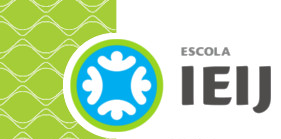 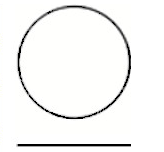  água na luaTexto IMarte morreu há bilhões de anos, mas sua água ainda se espalha pelo espaço.Mirthyani Bezerra, 13/11/2020 Os cientistas ainda não conseguiram provar, mas a descoberta de existência de água em Marte pode ser uma grande pista de que há bilhões de anos o Planeta Vermelho era parecido com a Terra e conseguia abrigar vida.Marte morreu basicamente porque perdeu grande parte da sua atmosfera, mas ainda assim conseguiu manter um pouco desse reservatório de água. No entanto, até isso parece estar se esvaindo— e mais rápido do que os cientistas esperavam.Texto II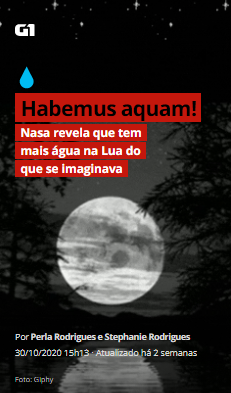 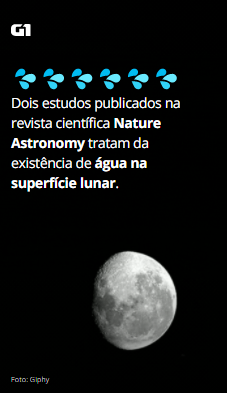 Texto III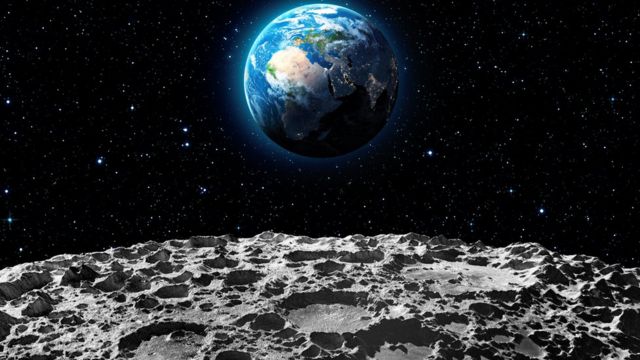 Cientistas acreditam que gelo encontrado na Lua poderia ser transformado em água potável para ocupantes de uma base lunar, ou até ser usado como combustível de fogueteQuestão 1Os textos I, II e III tratam de exploração espacial. Qual aspecto dessa questão é tratado apenas no texto I ? Explique sua resposta. (A) Em Marte não existe vida como a conhecemos.   (B) As viagens espaciais estão sendo estudadas cada vez mais pelos homens.  (C) Os  seres humanos têm medo de explorar o espaço sideral. (D) A informação acerca das leis que regem o espaço interplanetário. Questão 2A finalidade do texto 2 é  (A) descrever a Lua.(C) informar sobre a descoberta da água na Lua. (D) narrar uma história sobre a Lua. Questão 3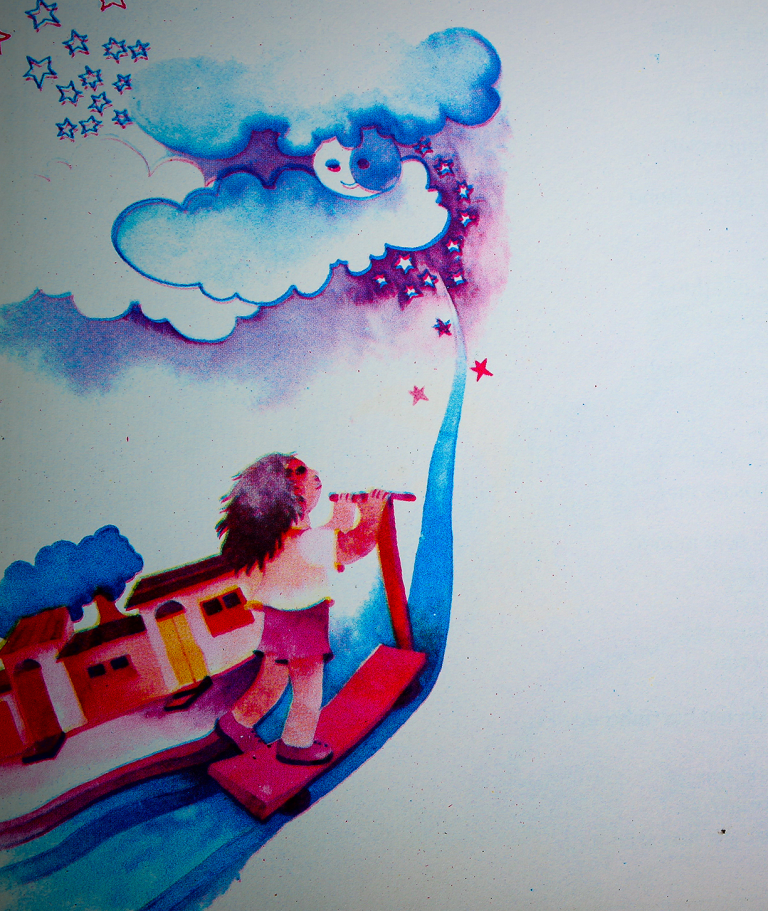 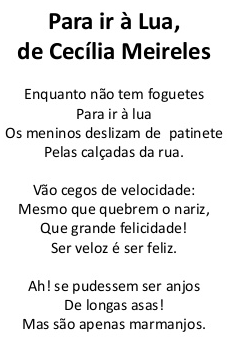 Qual é o assunto do poema de Cecília Meireles? Uma viagem à Lua.Observação da Lua. Crianças que brincam na Lua. Brincadeiras de patinete. Questão 4Uma companhia de teatro resolveu encenar uma peça sobre o poema de Cecília Meireles. Ela precisou de publicar um anúncio no jornal, para procurar um ator adequado para encená-lo. Apresentou-se, então, um ator de cinquenta anos, forte, estatura média, olhos pequeninos, voz aflautada e estridente.	Em sua opinião, esse ator servia para ser o ator principal da peça? Justifique sua resposta, escrevendo argumentos que convençam o leitor. Questão 5Encontre as 10 diferenças. 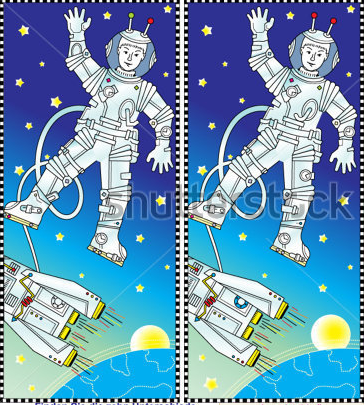 Escolhi a alternativa ....... porque ................................................................................................................................................................................................................................................................................................................................................................O texto II tem o formato de ....................................................................................e tem a finalidade de ............................................................................................................................................................................................................................Explique como você pensou. 